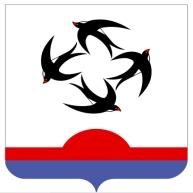 АДМИНИСТРАЦИЯ КИЛЬМЕЗСКОГО РАЙОНАКИРОВСКОЙ ОБЛАСТИПОСТАНОВЛЕНИЕ24.07.2019							                                                      № 307пгт КильмезьО внесении изменений в постановление администрации Кильмезского района от 10.09.2018 № 365Руководствуясь постановлением от 01.03.2019 № 92 «Об утверждении перечня муниципальных услуг, оказываемых органами местного самоуправления и муниципальными учреждениями муниципального образования Кильмезский муниципальный район Кировской области, подлежащих включению в реестр муниципальных услуг и предоставлению в электронном виде» администрация Кильмезского района ПОСТАНОВЛЯЕТ:Внести изменения в постановление администрации Кильмезского района   от 10.09.2018 № 365 «Об утверждении административного регламента предоставления муниципальной услуги «Выдача сведений из информационной системы обеспечения градостроительной деятельности Кильмезского муниципального района Кировской области»» изложив наименование муниципальной услуги «Выдача сведений из информационной системы обеспечения градостроительной деятельности Кильмезского муниципального района Кировской области» по тексту постановления в следующей редакции «Выдача сведений                      из информационной системы обеспечения градостроительной деятельности                        на территории муниципального образования».2. Опубликовать постановление на официальном сайте администрации Кильмезского района Кировской области в информационной телекоммуникационной сети «Интернет».3. Контроль за исполнением возложить на заместителя главы администрации Кильмезского района, заведующего отделом ЖКХ, жизнеобеспечения, строительства и архитектуры Сморкалова С.Г.Глава  Кильмезского района    А.В. СтяжкинПОДГОТОВЛЕНО:Главный специалист поградостроительной деятельности                                                                А.Г. Галимова                                                                        24.07.2019СОГЛАСОВАНО:Заместитель главы администрации,заведующий отделом ЖКХ                                                                       С.Г. Сморкалов                                                                        24.07.2019ПРАВОВАЯ ЭКСПЕРТИЗА ПРОВЕДЕНА:Консультант по правовым вопросам                                                               Е.В. Бурова                                                                        24.07.2019ЛИНГВИСТИЧЕСКАЯ ЭКСПЕРТИЗА ПРОВЕДЕНА:Управляющий делами 		                                                                       М.Н. Дрягина                                                                        24.07.2019Разослать: Адм. - 1, ЖКХ - 1